EDITAL DE PROCESSO SELETIVO Nº 03/2022, DE 08 DE AGOSTO DE 2022RELAÇÃO DAS INSCRIÇÕES DEFERIDAS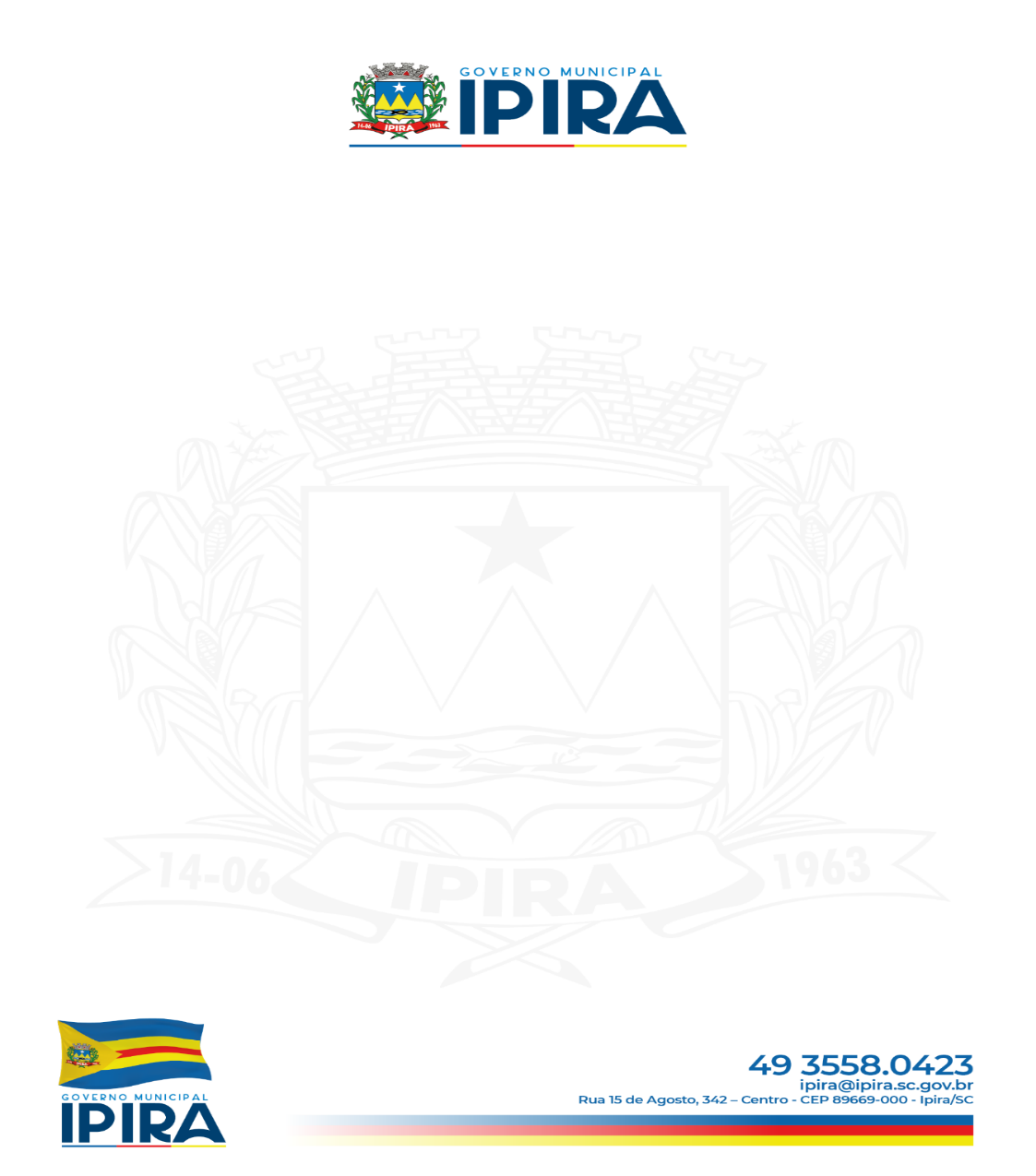 Ipira/SC, 31 de agosto de 2022.Marilene Janete Da Silva BorgesPresidente da ComissãoCARGO/FUNÇÃO - Agente de Construção e Manutenção CARGO/FUNÇÃO - Agente de Construção e Manutenção CARGO/FUNÇÃO - Agente de Construção e Manutenção Nº CONTROLEINSCRIÇÃOCANDIDATO0235André Luis Mielke Ostjen0336Valdir BohrerCARGO/FUNÇÃO - Agente de Informática CARGO/FUNÇÃO - Agente de Informática CARGO/FUNÇÃO - Agente de Informática Nº CONTROLEINSCRIÇÃOCANDIDATO0110Fabrício Rodrigues de Barros Machado0233Diego de Souza Falcon0334Júlio Cézar de LimaCARGO/FUNÇÃO - Assistente Social CARGO/FUNÇÃO - Assistente Social CARGO/FUNÇÃO - Assistente Social Nº CONTROLEINSCRIÇÃOCANDIDATO0121Tatiane Aparecida Pinheiro0241Dirlei PaulyCARGO/FUNÇÃO - Psicólogo  CARGO/FUNÇÃO - Psicólogo  CARGO/FUNÇÃO - Psicólogo  Nº CONTROLEINSCRIÇÃO       CANDIDATO0104Carine Thuana Gonçalves de Sousa0205Ana Paula Luckmann Fischer0306Raquel Santana Strelin0409Crissie Oriana de Lima Ferri0511Gabriela Leticia Sevald Gasparin 0612Tainá Luiza Maltauro0714Alícia Hoffmann0815Josemara Schreiner0920Aline Port1025Thais Cristina Kunz de Moraes1132Adelir Corte1238Luana Muller FeitosaCARGO/FUNÇÃO - Médico Clinico Geral CARGO/FUNÇÃO - Médico Clinico Geral CARGO/FUNÇÃO - Médico Clinico Geral Nº CONTROLEINSCRIÇÃO       CANDIDATO0102Sara Broll Zanini0207Jorge Cesca Júnior0308Elisa Dal Prá Corrêa0413Luísa Loureiro Ferreira de Oliveira0517Alana Sgari Reichert0618Débora Masson0724Miriam Vitória Rodrigues dos Santos0826Rodrigo Lemos0927Gladstone Ricardo Lenzi1130Bruna da Silva Moreira1231Lucas da Silveira Leite Coelho1337Thaís Gouvêa da Silva Santana1439Heloísa Heinen Lehnen1540João Pedro Gomes Henn da Silva1642Laura MoschenCARGO/FUNÇÃO - Operador de Maquinas Rodoviárias CARGO/FUNÇÃO - Operador de Maquinas Rodoviárias CARGO/FUNÇÃO - Operador de Maquinas Rodoviárias Nº CONTROLEINSCRIÇÃO       CANDIDATO0103Paulo Henrique Krug0216Edson Elias Schröder0319Cleiton Leonardo Pacheco dos Santos0422Weliton Hachmann0523Eduardo Schneider0629Fernando Wirth